Sample Popcorn Sales Script (Share a copy of this with your Scouts)Hi, my name is _________________________                                                (Say your first name)I’m a Scout in Pack/Troop/Crew #________              I am selling popcorn to help raise money for ________ and so I can go to camp.Will you help support my Scouting activities by buying some delicious popcorn?Hand the customer the Take Order form and a pen.Always say, “Thank you”             Remember to act like a Scout, be polite, kind and courteous. Wear your class “A” uniform and a smile! 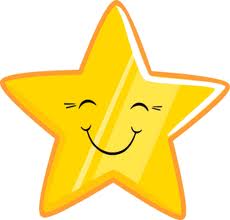 